MøtereferatAgenda: Godkjenning av møteinnkallingMøteinnkalling godkjentGodkjenning av referat 13.06.22, vedlagtReferat godkjentUtviklingsprosess i EiendomsavdelingenHensikten med saken er å drøfte prosessen med utarbeidelse av strategi for Eiendomsavdelingen, utkast til strategi og tenkning rundt organisasjonsutviklingsarbeidet til høsten, se vedlagte notat utsendt 15. juni og lysark som ble gått gjennom på møtet. En mer konkret fremdriftsplan for høsten 2022 vil være klar i august/september.  Under er et sammendrag innspill og tilbakemeldinger fra tillitsvalgte og vernelinje:Prosessen våren 2022Det er gjort et godt stykke arbeid denne vårenPartssammensatt gruppe har fungert veldig greit, særlig etter at gruppa også mottok det arbeidsgruppa hadde produsertUtkast til strategiUtkast til strategi ser bra utDet ser ut til at arbeidsgruppa og ledergruppa er samstemtForeløpig plan for høsten 2022. Vi bør kontinuerlig informere om prosessen ut i Eiendomsavdelingen slik at alle er oppdatert og vet hva som skjerDet er viktig at det gjennomføres en klassisk risikovurdering i tillegg til en mulighetsanalyseMedmenneskelighet og arbeidsmiljø er viktige aspekter når man går gjennom en omorganiseringMedarbeiderne er opptatt at hva prosessen vil bety for den enkeltes arbeidshverdagDet er viktig å bygge en felles vi-kultur som bygger ned «dem» og «oss»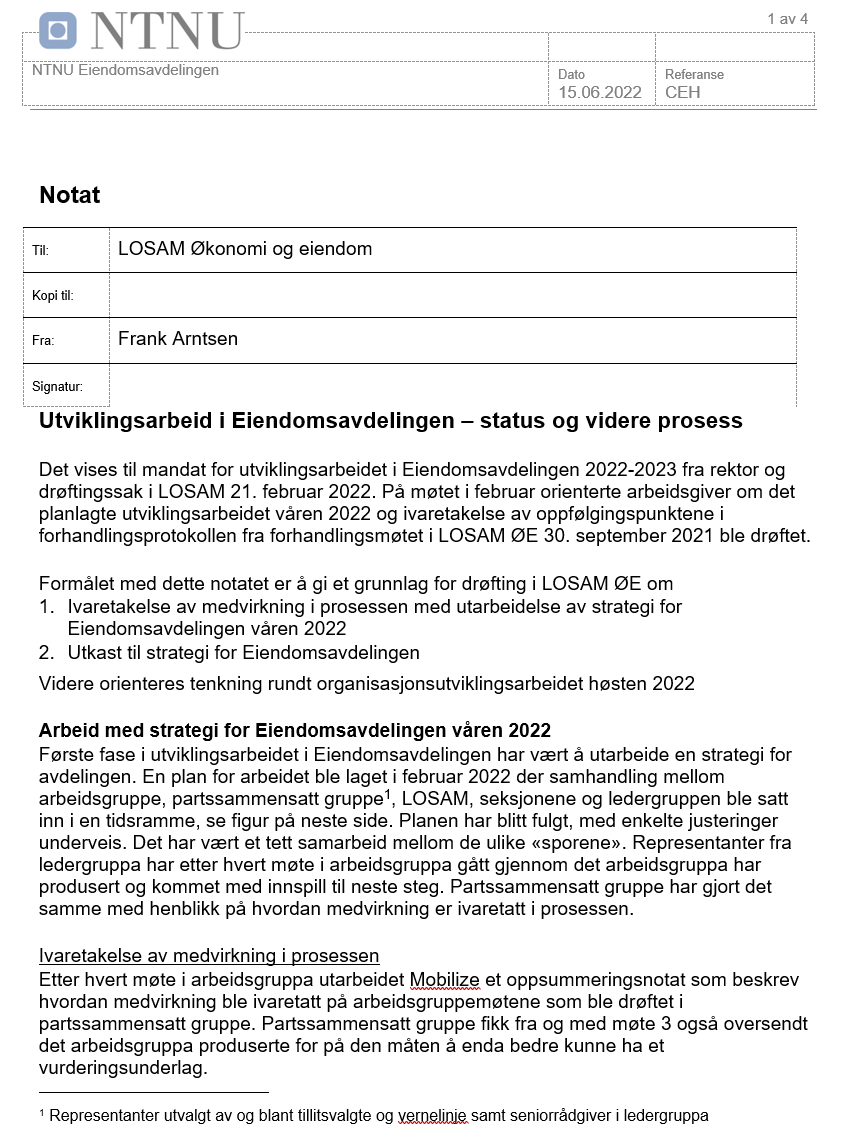 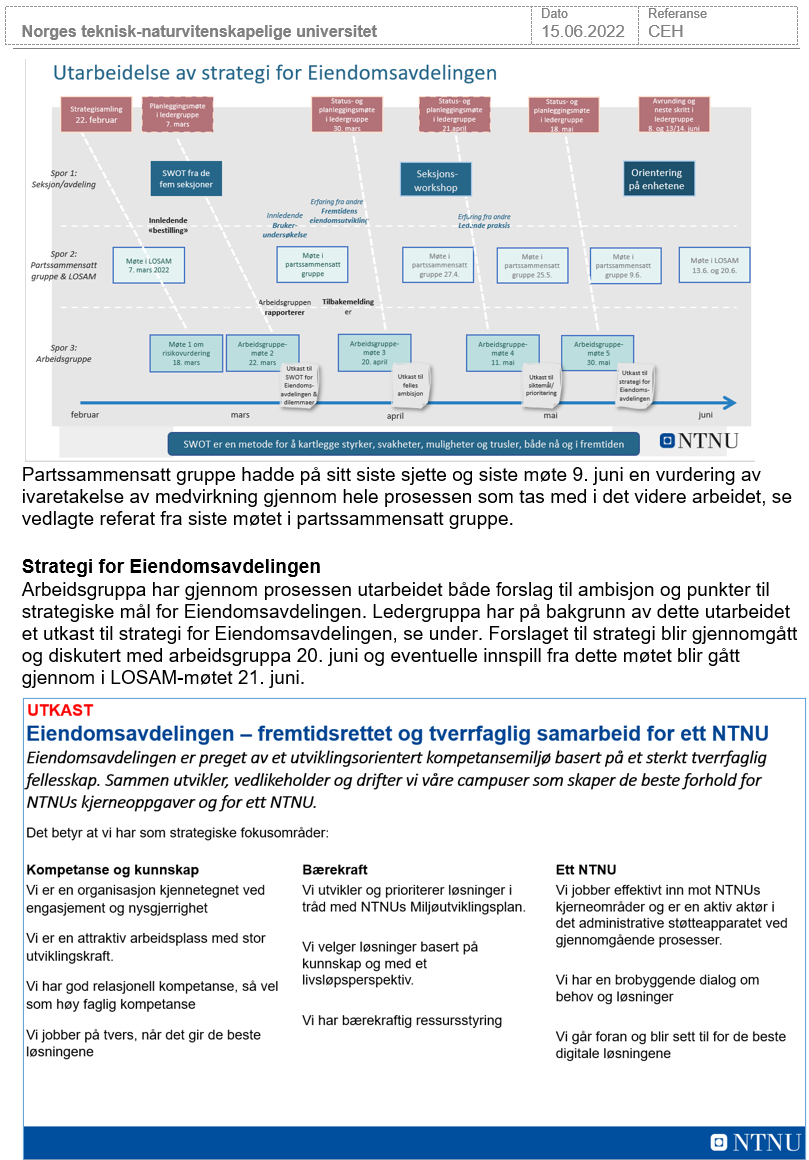 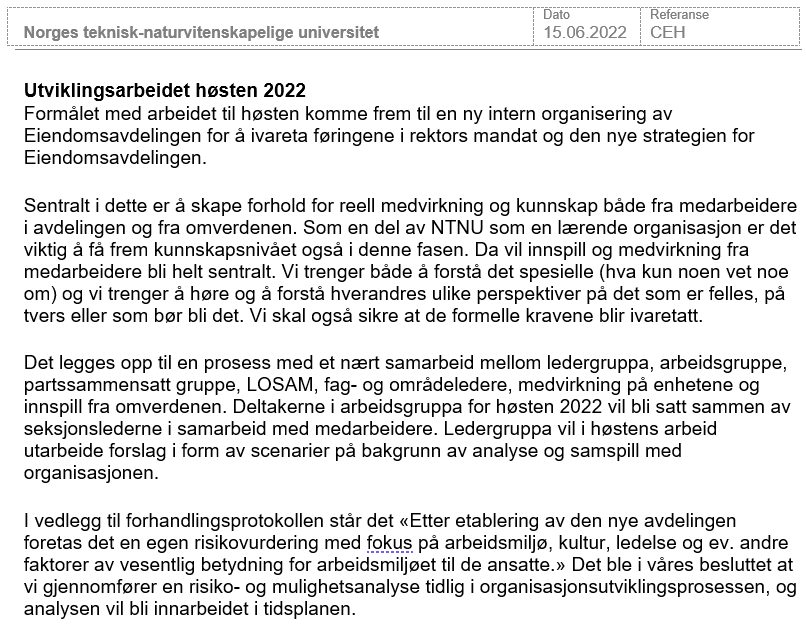 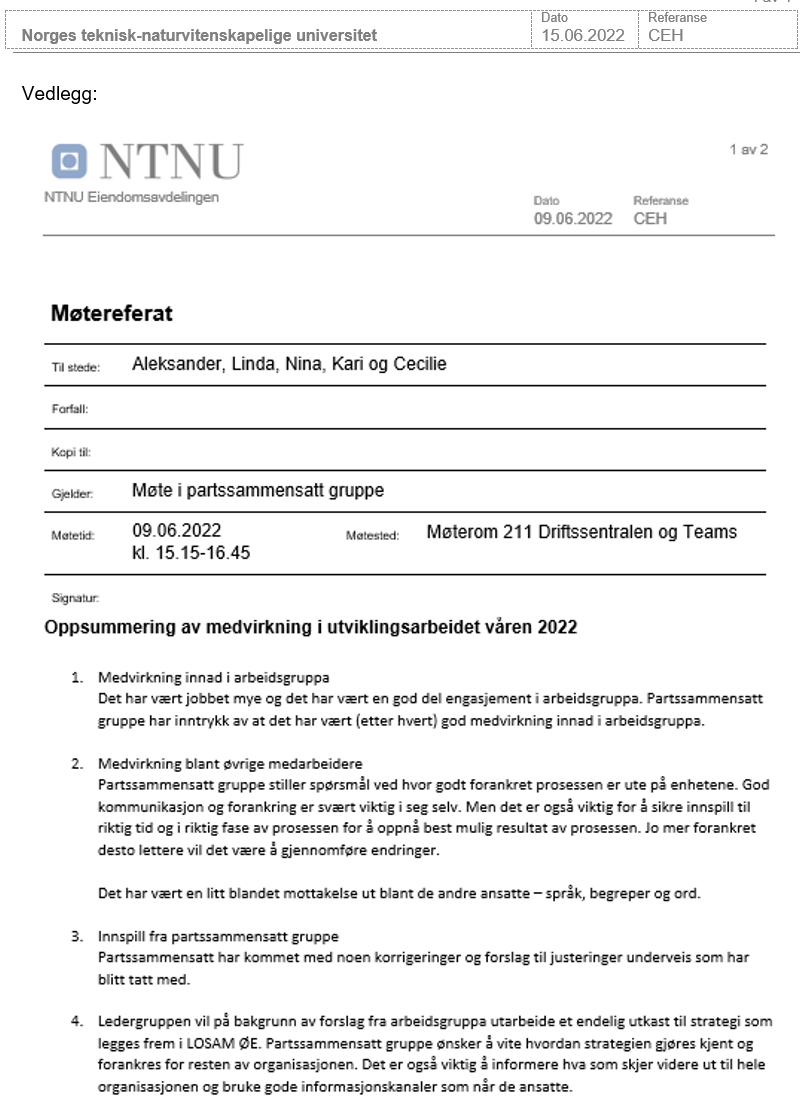 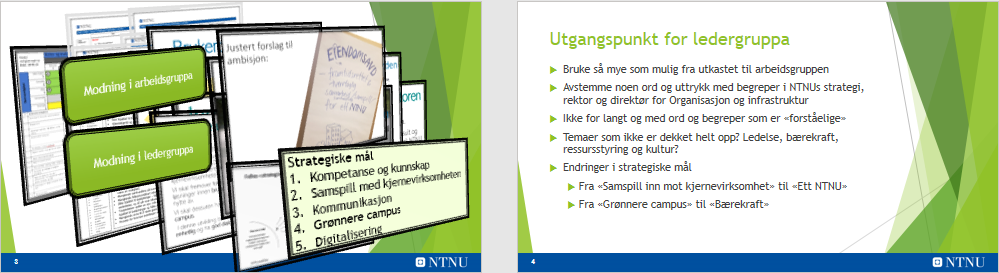 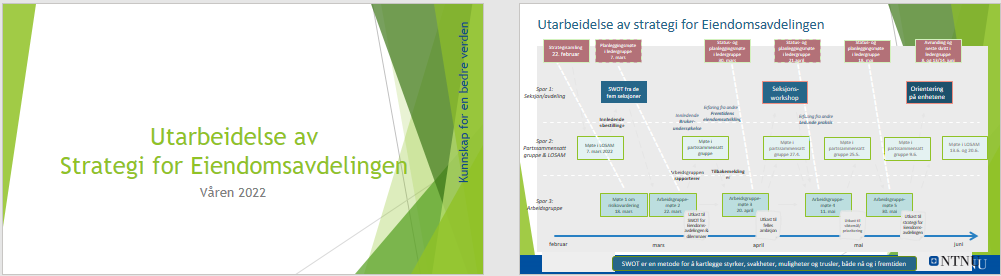 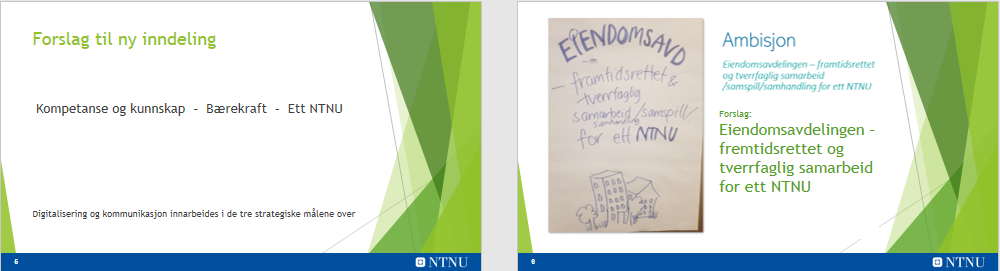 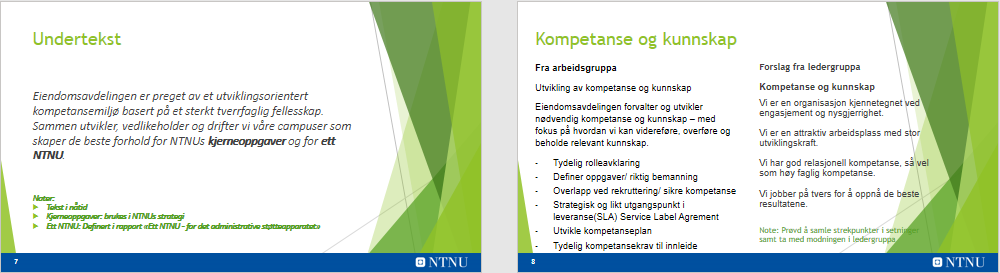 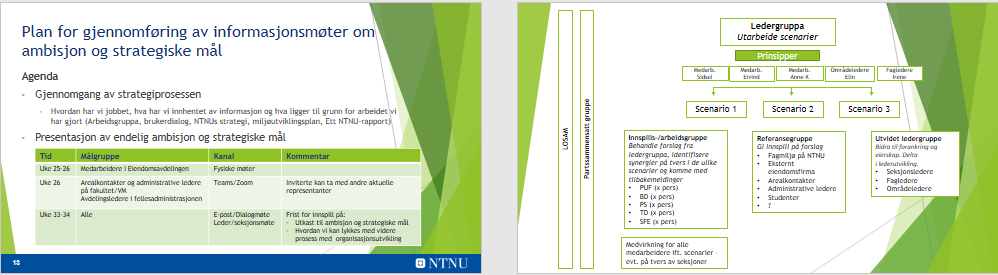 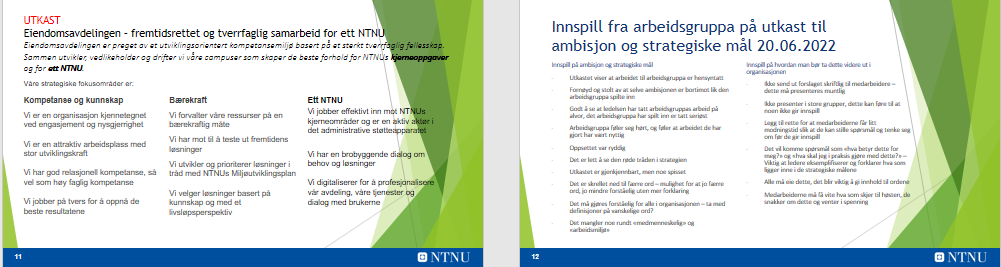 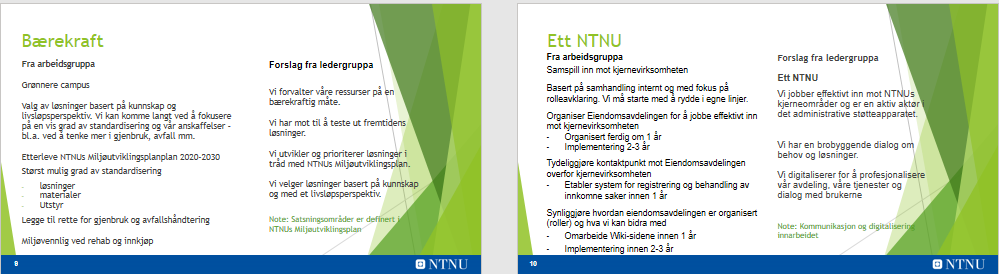 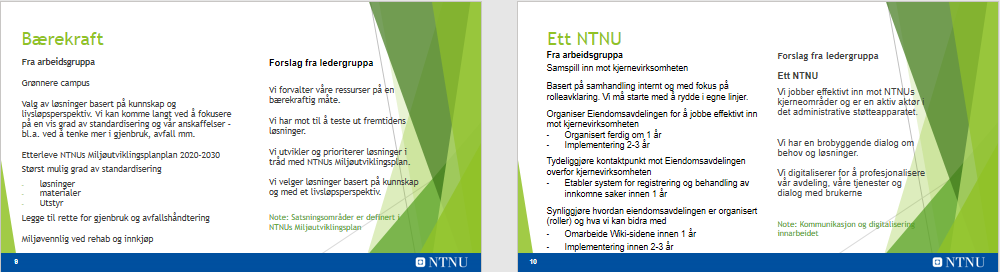 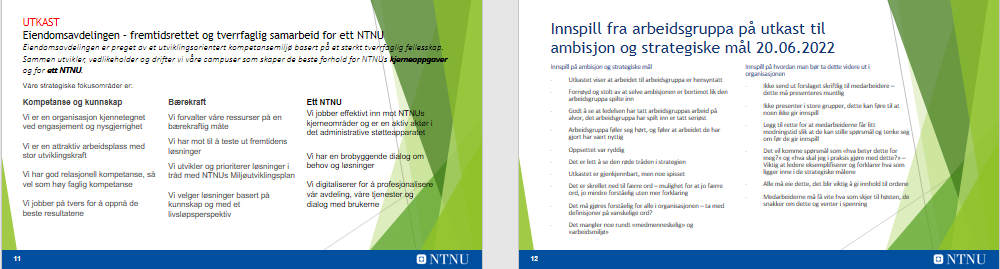 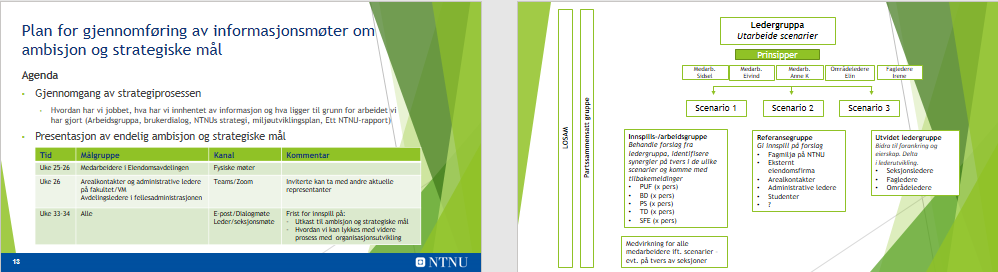 Til: Fra tjenestemannsorganisasjonene:                                                     Fra arbeidsgiver: Kari Karlsen                         Tekna                                        Frank Arntsen Aleksander Høiland              NTL                                            Ingrid Volden                                            Martin Flatås                         NTL                                          Knut Aspås (vara)
Andreas Gjeset                      Parat                                          Per Einar Iversen                   Parat                                          Sekretær: Marianne Schjølberg                                                     Forskerforbundet                        Cecilie Holen (vikar)                                               NITOLinda Nervik                          LHVO, Eiendomsavdelingen   Monica Nygård                      Vara LHVO EiendomsavdelingenPål Vanvik                              LHVO, Økonomiavdelingen og Avdeling for virksomhetsstyring Fra tjenestemannsorganisasjonene:                                                     Fra arbeidsgiver: Kari Karlsen                         Tekna                                        Frank Arntsen Aleksander Høiland              NTL                                            Ingrid Volden                                            Martin Flatås                         NTL                                          Knut Aspås (vara)
Andreas Gjeset                      Parat                                          Per Einar Iversen                   Parat                                          Sekretær: Marianne Schjølberg                                                     Forskerforbundet                        Cecilie Holen (vikar)                                               NITOLinda Nervik                          LHVO, Eiendomsavdelingen   Monica Nygård                      Vara LHVO EiendomsavdelingenPål Vanvik                              LHVO, Økonomiavdelingen og Avdeling for virksomhetsstyring Fra tjenestemannsorganisasjonene:                                                     Fra arbeidsgiver: Kari Karlsen                         Tekna                                        Frank Arntsen Aleksander Høiland              NTL                                            Ingrid Volden                                            Martin Flatås                         NTL                                          Knut Aspås (vara)
Andreas Gjeset                      Parat                                          Per Einar Iversen                   Parat                                          Sekretær: Marianne Schjølberg                                                     Forskerforbundet                        Cecilie Holen (vikar)                                               NITOLinda Nervik                          LHVO, Eiendomsavdelingen   Monica Nygård                      Vara LHVO EiendomsavdelingenPål Vanvik                              LHVO, Økonomiavdelingen og Avdeling for virksomhetsstyring Kopi til:Tekna, NITO, NTL, NTL v/Lillian Nilsen, Parat, Forskerforbundet, HR- og HMS-avdelingen Tekna, NITO, NTL, NTL v/Lillian Nilsen, Parat, Forskerforbundet, HR- og HMS-avdelingen Tekna, NITO, NTL, NTL v/Lillian Nilsen, Parat, Forskerforbundet, HR- og HMS-avdelingen Om:Ekstraordinært LOSAM-møte for Økonomi og eiendom Ekstraordinært LOSAM-møte for Økonomi og eiendom Ekstraordinært LOSAM-møte for Økonomi og eiendom Møtetid:21.06.2022 kl. 09.30-11.00 Møtested:Hovedbygningen, møterom 230Signatur:CEHCEHCEH